NAME______________________________________  	ADM/NO___________DATE_______________________________________  	FORM______________ENGLISHTERM TWO 2016FORM F3PAPER 3TIME: HOLA SECONDARY SCHOOLMID TERM EXAMINATION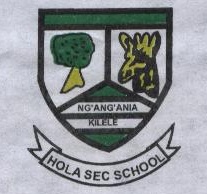 Instructions:	Answer three questions (All are compulsory)Write a story to illustrate:   “ Hard work pays”   (20mks)The River and the Source.  Highlight the virtue of courage, using Akoko, justify this statement. (20mks) The Government of Kafira is founded on corruptions.  Using illustration from Francis Imbuga’s Betrayal in the city, write an essay in support of this statement.